Publicado en México el 07/07/2020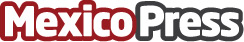 El AIFA preparado ante los sismos de la CDMXPara garantizar la seguridad y estabilidad de la estructura de la torre de control del AIFA se tomó en cuenta en el diseño las recomendaciones de sismo y viento del Manual de Obras Civiles de la CFE y las Normas Técnicas Complementarias de Diseño del Distrito FederalaDatos de contacto:ultimasnoticiasenvivo.mx5555363976Nota de prensa publicada en: https://www.mexicopress.com.mx/el-aifa-preparado-ante-los-sismos-de-la-cdmx_1 Categorías: Sociedad Solidaridad y cooperación Ciudad de México Otras Industrias http://www.mexicopress.com.mx